Bestellformularfür das Ringbuch „Integration durch Sport – Arbeitshilfe für die Praxis“ (189 Seiten, 1. Auflage 2015)Pro Exemplar wird eine Schutzgebühr in Höhe von 6,50 Euro (inkl. 7 % Umsatzsteuer) auf Rechnung erhoben.Ich bestelle       Exemplare.………………………………………………………………………………………………………………….....Datum/UnterschriftAn den
Deutschen Olympischen Sportbund
Ressort Chancengleichheit, DiversityProgramm „Integration durch Sport“
Otto-Fleck-Schneise 1260528 Frankfurt am Main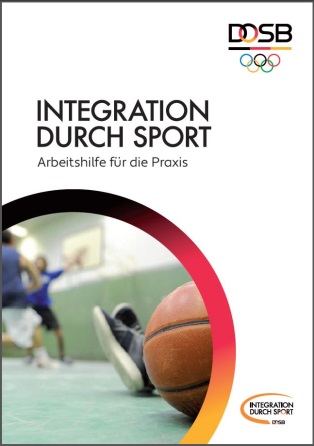 T +49 69 6700-315F +49 69 6700-1315gerspach@dosb.deNameVornameFunktionVerband/VereinAnschrift (bitte kein Postfach)Telefon und/oder E-Mail (für evtl. Rückfragen)